Проект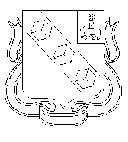 БЕРЕЗНИКОВСКАЯ ГОРОДСКАЯ ДУМАПЕРМСКИЙ КРАЙVII СОЗЫВРЕШЕНИЕ № ____                                                       Дата принятия ______________В целях приведения муниципального правового акта Березниковской городской Думы в соответствие с действующим законодательством Российской Федерации,Березниковская городская Дума Р Е Ш А Е Т:1.Внести в Положение о Финансовом управлении администрации города Березники, утвержденное решением Березниковской городской Думы от 31 октября 2018 г. № 473, следующие изменения:1.1.пункт 1.3 раздела 1 изложить в следующей редакции: «1.3.Финансовое управление в своей деятельности подотчетно главе города Березники - главе администрации города Березники (далее – глава города).»;1.2.в разделе 2:1.2.1.пункт 2.1 изложить в следующей редакции:«2.1.Целью деятельности финансового управления является эффективное управление муниципальными финансами, направленное на повышение результативности бюджетных расходов для обеспечения социально-экономического развития муниципального образования.»;1.2.2.подпункт 7) пункта 2.2 признать утратившим силу;1.3.пункт 3.1 раздела 3:1.3.1.дополнить подпунктом 11.1) следующего содержания:«11.1)своевременно доводит до главных распорядителей бюджетных средств, главных администраторов источников финансирования дефицита бюджета муниципального образования показатели сводной бюджетной росписи и лимиты бюджетных обязательств;»;1.3.2.дополнить подпунктом 13.1) следующего содержания:«13.1)устанавливает порядок составления и ведения кассового плана, а также состав и сроки представления главными распорядителями бюджетных средств, главными администраторами доходов бюджета, главными администраторами источников финансирования дефицита бюджета муниципального образования сведений, необходимых для составления и ведения кассового плана;»;1.3.3.дополнить подпунктом 17.1) следующего содержания:«17.1)осуществляет учет доходов и источников финансирования дефицита бюджета муниципального образования в разрезе источников и администраторов поступлений;»;1.3.4.подпункты 18) – 21) изложить в следующей редакции:«18)устанавливает порядок и осуществляет в соответствии с указанным порядком санкционирование оплаты денежных обязательств получателей средств бюджета муниципального образования и администраторов источников финансирования дефицита бюджета муниципального образования; 19)устанавливает порядок и осуществляет в соответствии с указанным порядком санкционирование расходов муниципальных бюджетных учреждений, муниципальных автономных учреждений, муниципальных унитарных предприятий муниципального образования «Город Березники», лицевые счета которым открыты в финансовом управлении, источником финансового обеспечения которых являются субсидии, полученные в соответствии с абзацем вторым пункта 1 статьи 78.1 и пунктом 1 статьи 78.2 Бюджетного кодекса Российской Федерации; 20)устанавливает порядок и осуществляет в соответствии с указанным порядком открытие и ведение лицевых счетов в соответствии с общими требованиями к порядку открытия и ведения лицевых счетов, установленными  Федеральным казначейством; 21)открывает лицевые и казначейские счета в Управлении Федерального казначейства по Пермскому краю, счета в кредитных организациях для осуществления операций в соответствии с действующим законодательством Российской Федерации;»;1.3.5.дополнить подпунктом 24.1) следующего содержания:«24.1)устанавливает порядок завершения финансового года;»;1.3.6.в подпункте 34) слово «кассовому» исключить;1.3.7.в подпункте 37) слово «кассовом» исключить;1.3.8.подпункт 39) признать утратившим силу;1.3.9.подпункт 41) изложить в следующей редакции:«41)осуществляет мониторинг качества финансового менеджмента в установленном им порядке в отношении главных администраторов бюджетных средств муниципального образования и в отношении подведомственного финансовому управлению муниципального казенного учреждения «Центр бухгалтерского учета» (далее – МКУ «ЦБУ»);»;1.3.10.в подпункте 43) слова «муниципального казенного учреждения «Центр бухгалтерского учета» заменить словами «МКУ «ЦБУ»;1.4.в разделе 4: 1.4.1.в пункте 4.1: 1.4.1.1.в подпункте 3) слова «проводить проверки и обследования объектов внутреннего муниципального финансового контроля;» исключить;1.4.1.2.подпункты 10) и 11) признать утратившими силу;1.4.2.дополнить пунктом 4.3 следующего содержания:«4.3.Заместитель главы администрации – начальник финансового управления и работники финансового управления обязаны:1)исполнять основные обязанности муниципального служащего, соблюдать ограничения и не нарушать запреты, предусмотренные Федеральным законом от 02 марта 2007 г. № 25-ФЗ «О муниципальной службе в Российской Федерации»;2)соблюдать ограничения и запреты, исполнять обязанности, предусмотренные Федеральным законом от 25 декабря 2008 г. № 273-ФЗ «О противодействии коррупции», в том числе уведомлять в письменной форме представителя нанимателя (работодателя) о личной заинтересованности при исполнении должностных обязанностей, которая может привести к конфликту интересов, и принимать меры по предотвращению подобного конфликта, уведомлять представителя нанимателя (работодателя), органы прокуратуры или другие государственные органы обо всех случаях обращения к ним каких-либо лиц в целях склонения к совершению коррупционных правонарушений, принимать меры по недопущению любой возможности возникновения конфликта интересов;3)соблюдать положения Кодекса этики и служебного поведения муниципальных служащих Администрации города Березники, утвержденного муниципальным правовым актом Администрации города Березники.»;1.5.в пункте 5.2 раздела 5:1.5.1.подпункт 12) изложить в следующей редакции: «12)принимает на себя и единолично несет ответственность за результаты выполнения бюджетных процедур финансового управления, а так же самостоятельно выполняет действия, направленные на достижение целей осуществления в финансовом управлении внутреннего финансового аудита;»;1.5.2.дополнить подпунктами 13) и 14) следующего содержания:«13) на правах учредителя МКУ «ЦБУ»:утверждает Устав и штатное расписание МКУ «ЦБУ», а также вносимые в них изменения;назначает на должность и освобождает от должности руководителя МКУ «ЦБУ», заключает и расторгает трудовой договор с ним;утверждает должностную инструкцию руководителя МКУ «ЦБУ»;14)осуществляет иные полномочия в соответствии с действующим законодательством Российской Федерации, муниципальными правовыми актами органов местного самоуправления муниципального образования.».2.Официально опубликовать настоящее решение в официальном печатном издании - газете «Два берега Камы» и разместить его на Официальном портале правовой информации города Березники, на официальных сайтах Березниковской городской Думы и Администрации города Березники в информационно-телекоммуникационной сети «Интернет».3.Настоящее решение вступает в силу со дня, следующего за днем его официального опубликования в официальном печатном издании.О внесении изменений в Положение о Финансовом управлении администрации города Березники, утвержденное решением Березниковской городской Думы от 31.10.2018 № 473 Глава города Березники -глава администрации города БерезникиК.П. СветлаковПредседатель Березниковской городской Думы                         Э.В. Смирнов